IMAGINE That You’ve Placed Your Pain in A Small Box. How Would That Look?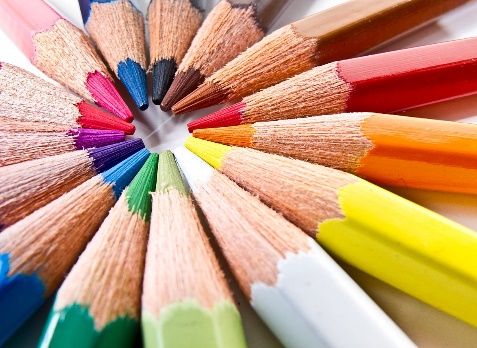 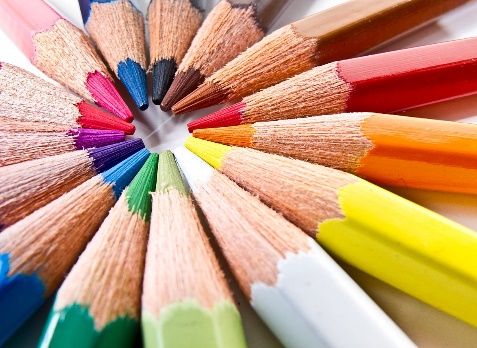 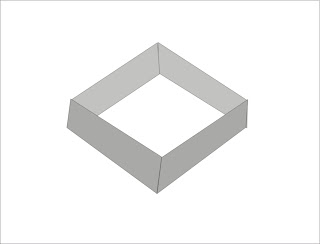 